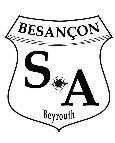 ETABLISSEMENT STE ANNEBESANÇON - BEYROUTH                          Tel : 01- 372626 www.besancon.edu.lb										   Année 2019-2020                                               EB4 /CM1 -  Maths : Vivre les Maths CM1  programmes modifiés 2018 - Nathan -  Français Mots d’école, Mon livre de Français CM1 – Cycle 3 éditions Sed+cahier d’exercices -  La paire de moufles -Librairie Samaha  -  Sciences : Objectif Sciences plus EB4   Hachette Antoine - Librairie Antoine + cahier d’exercices -  Anglais: 1- Family& Friends/Level 4/ Class Book by Naomi Simmons/ Oxford                            2-  Family& Friends/Level 4/ Workbook by Naomi Simmons/ Oxford         - Musique : La musique à ma portée –  livre rouge + CD - Edition Rabihلغة عربية:- عقود الكلام  - التعليم الاساسي السنة الرابعة – دار المشرق مع دفتر التطبيق طبعة جديدة 2013  (الكتاب والتطبيق في جزأين)- مبادىء اللغة بالملاحظة والتطبيق – التعليم الاساسي السنة الرابعة – دار المشرق – طبعة جديدة 2014  (في جزأين)- مبادىء اللغة بالملاحظة والتطبيق – دفتر التطبيق – طبعة جديدة 2014 (في جزأين)جغرافيا:- السلسلة العلمية في الجغرافيا – السنة الرابعة – مكتبة حبيب – طبعة 2013تربية:- التربية الوطنية والتنشئة المدنية السنة الاساسية الرابعة - مركز التربوي للبحوث والانماء مع دفتر التطبيقN.B: Les livres se trouvent à la libraire  EL MAHABA         Clémenceau- Kantari  Tel : 01- 371968                                                     70- 737455             